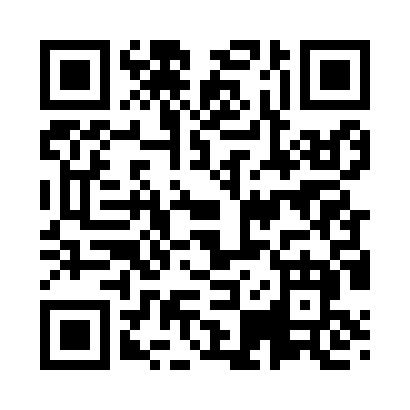 Prayer times for American Corner, Maryland, USAWed 1 May 2024 - Fri 31 May 2024High Latitude Method: Angle Based RulePrayer Calculation Method: Islamic Society of North AmericaAsar Calculation Method: ShafiPrayer times provided by https://www.salahtimes.comDateDayFajrSunriseDhuhrAsrMaghribIsha1Wed4:436:051:004:497:569:182Thu4:426:041:004:507:579:203Fri4:406:031:004:507:589:214Sat4:396:021:004:507:599:225Sun4:376:001:004:508:009:236Mon4:365:591:004:518:019:257Tue4:345:581:004:518:029:268Wed4:335:571:004:518:039:279Thu4:325:561:004:518:049:2810Fri4:305:551:004:518:059:3011Sat4:295:541:004:528:069:3112Sun4:285:531:004:528:069:3213Mon4:265:521:004:528:079:3314Tue4:255:511:004:528:089:3515Wed4:245:511:004:528:099:3616Thu4:235:501:004:538:109:3717Fri4:225:491:004:538:119:3818Sat4:215:481:004:538:129:4019Sun4:195:471:004:538:139:4120Mon4:185:471:004:548:149:4221Tue4:175:461:004:548:149:4322Wed4:165:451:004:548:159:4423Thu4:155:451:004:548:169:4524Fri4:145:441:004:558:179:4725Sat4:135:431:004:558:189:4826Sun4:135:431:004:558:189:4927Mon4:125:421:014:558:199:5028Tue4:115:421:014:568:209:5129Wed4:105:411:014:568:219:5230Thu4:105:411:014:568:219:5331Fri4:095:401:014:568:229:54